NAGYKOVÁCSI NAGYKÖZSÉG ÖNKORMÁNYZATAPÉNZÜGYI BIZOTTSÁGELNÖKEMEGHÍVÓ Nagykovácsi Nagyközség ÖnkormányzatánakPénzügyi bizottsága üléséreAz ülés helye: 	Öregiskola Közösségi Ház és Könyvtár Időpontja: 	2023. január 23. (hétfő) 17 óra Napirend:Nyílt ülés:Nagykovácsi Nagyközség Önkormányzatának 2022. évi költségvetéséről szóló 2/2022. (II. 21.) önkormányzati rendeletének 4. sz. módosítása E – 9Előterjesztő: Kiszelné Mohos Katalin polgármesterElőadó: Perlaki Zoltán osztályvezetőTárgyalja: PB, ÜBDöntés a Nagykovácsi Településüzemeltetési Intézmény 2022. évi feladat-ellátási beszámolójának és a 2023. évi feladat-ellátási tervének elfogadásáról E – 8Előterjesztő: Kiszelné Mohos Katalin polgármesterElőadó: Karajzné Illinger Enikő osztályvezetőTárgyalja: PBDöntés Remeteszőlős Község Önkormányzatával kötött feladat-ellátási szerződések felülvizsgálatáról E – 3Előterjesztő: Kiszelné Mohos Katalin polgármesterElőadó: Grégerné Papp Ildikó jegyző	Tárgyalja: PBDöntés a 2023. évi Településfásítási Programban való részvételről E – 6Előterjesztő: Kiszelné Mohos Katalin polgármesterElőadó: Karajzné Illinger Enikő osztályvezető	Tárgyalja: PBZárt ülés:Döntés támogatási kérelemről E – 5Előterjesztő: Kiszelné Mohos Katalin polgármesterElőadó: Marlokné Karcag Renáta osztályvezető	Tárgyalja: PBNagykovácsi, 2023. január 19. Honti Zoltán sk.											elnök	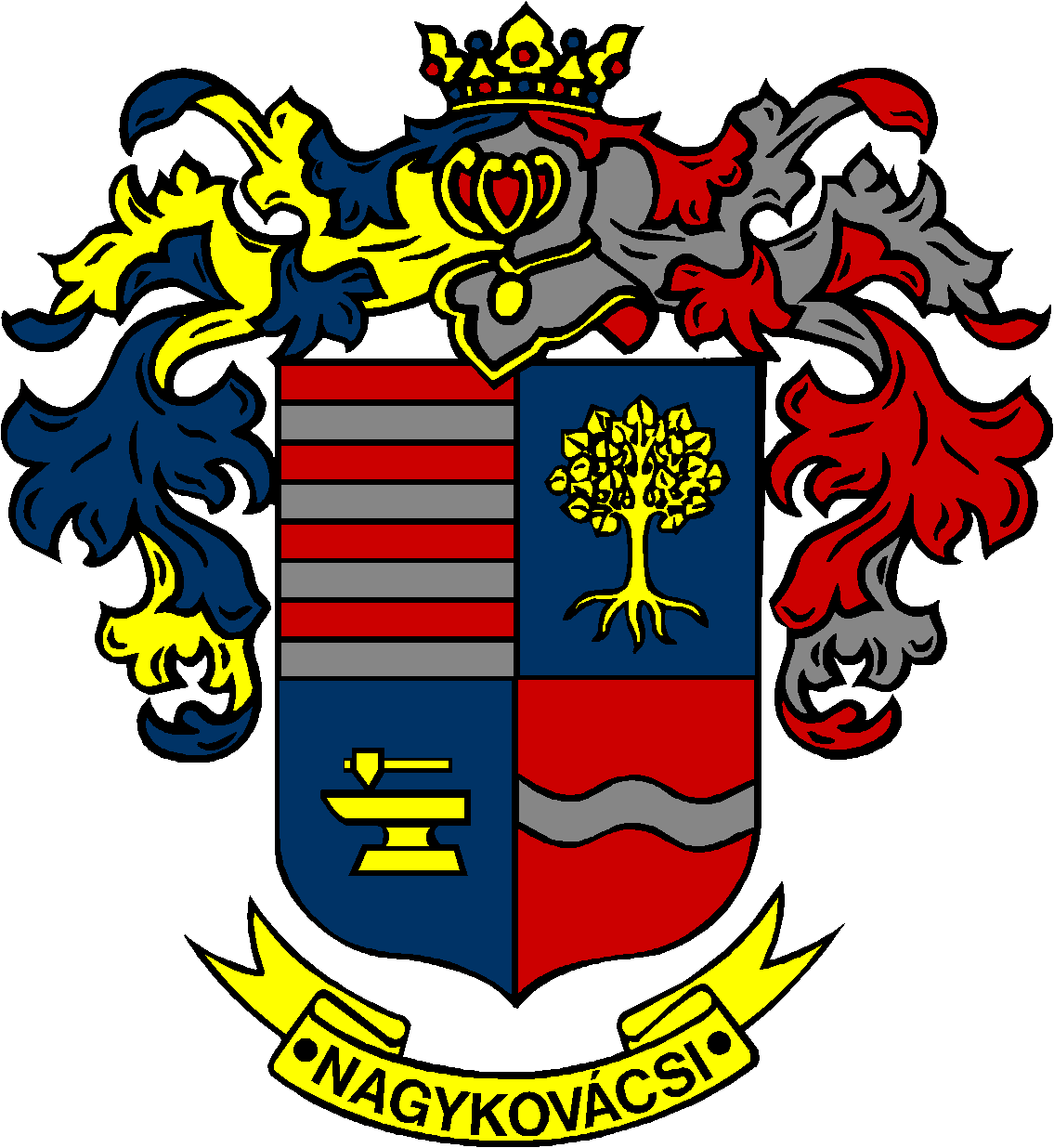 